Об утверждении ежегодного плана-графика проведения Управлением Роскомнадзора по Самарской области профилактических мероприятий в виде профилактических визитов в рамках государственного контроля (надзора) в сфере связи на 2022 годВ соответствии со ст. 45, 52 Федерального закона от 31.07.2020 № 248-ФЗ «О государственном контроле (надзоре) и муниципальном контроле в Российской Федерации», п. 30 Положения о федеральном государственном контроле (надзоре) в области связи, утвержденного постановлением Правительства Российской Федерации от 29.06.2021№ 1045, и во исполнение требований Программы профилактики рисков причинения вреда (ущерба) охраняемым законом ценностям на 2022 год по виду контроля «федеральный государственный контроль (надзор) в области связи»,  утвержденной  приказом  Роскомнадзора   от  20.12.2021   №  250,   п р и к а з ы в а ю:Утвердить ежегодный план-график проведения Управлением Роскомнадзора по Самарской области (далее – Управление) профилактических мероприятий в виде профилактических визитов в рамках государственного  контроля (надзора) в сфере связи на 2022 год (далее – План-график) в редакции, изложенной в Приложении.Отделу контроля и надзора в сфере использования РЭС и ВЧУ Управления (С.А. Шабека), отделу контроля и надзора в сфере предоставления услуг по передаче данных Управления (С.В. Левенец), отделу контроля и надзора в сфере электросвязи Управления (С.В. Левенец)  обеспечить выполнение утвержденного Плана-графика.Отделу организационной работы, государственной службы и кадров разместить электронную версию утвержденного Плана-графика на Интернет-странице Управления официального сайта Роскомнадзора не позднее 25.04.2022.Контроль за исполнением настоящего Приказа оставляю за собой.Руководитель							 	                Н.А. МихайловаПриложение к приказу Управления Роскомнадзора по Самарской областиот 22 апреля 2022 года. № 37-ндПлан-график проведения Управлением Роскомнадзора по Самарской области профилактических мероприятийв виде профилактических визитов в рамках государственного контроля (надзора) в сфере связи на 2022 год_________________________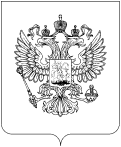 РОСКОМНАДЗОР УПРАВЛЕНИЕ ФЕДЕРАЛЬНОЙ СЛУЖБЫ ПО НАДЗОРУ В СФЕРЕ СВЯЗИ, ИНФОРМАЦИОННЫХ ТЕХНОЛОГИЙ И МАССОВЫХ КОММУНИКАЦИЙПО САМАРСКОЙ ОБЛАСТИ П Р И К А З22   апреля 2022 года                                                                                                                                 № 37-ндг.  Самара№ п/пНаименование оператораИННАдрес местонахожденияОбоснования внесения в план
(начало оказания услуг, категория риска)Тип объекта надзораПериод проведения (дата начала-дата окончания)Самарская областьСамарская областьСамарская областьСамарская областьСамарская областьСамарская областьСамарская область1.Общество с ограниченной ответственностью "Новая телекоммуникационная компания"6324060836445143, Самарская обл., Ставропольский р-н, с. Подстепки, тер. Комплекс Лужки-1 массив Южный, участок 21/125.06.2022Владельцы лицензий на оказание услуг связи (электросвязь)04.07.2022– 29.07.20222.Индивидуальный предприниматель Жуков Дмитрий Анатольевич632102436910445004, Самарская обл., г. Тольятти, проезд Ольховый, д. 816.07.2022Владельцы лицензий на оказание услуг связи (электросвязь)01.08.2022– 31.08.20223.Общество с ограниченной ответственностью "Стрим"6381021343446552, Самарская обл., Сергиевский р-н, пгт. Суходол, ул. Куйбышева, д. 4А, кв. 3620.08.2022Владельцы лицензий на оказание услуг связи (электросвязь)03.10.2022– 31.10.20224.Закрытое акционерное общество "Билайн Сервис"6316047408443013, Самарская обл., г. Самара, пр-кт. Карла Маркса, д. 32, офис 124.09.2022Владельцы лицензий на оказание услуг связи (электросвязь)03.10.2022– 31.10.20225.Общество с ограниченной ответственностью "А-сервис групп"6319247691443087, Самарская обл., г. Самара, пр-кт. Кирова, д. 180б, офис 315А24.09.2022Владельцы лицензий на оказание услуг связи (электросвязь)03.10.2022– 31.10.2022